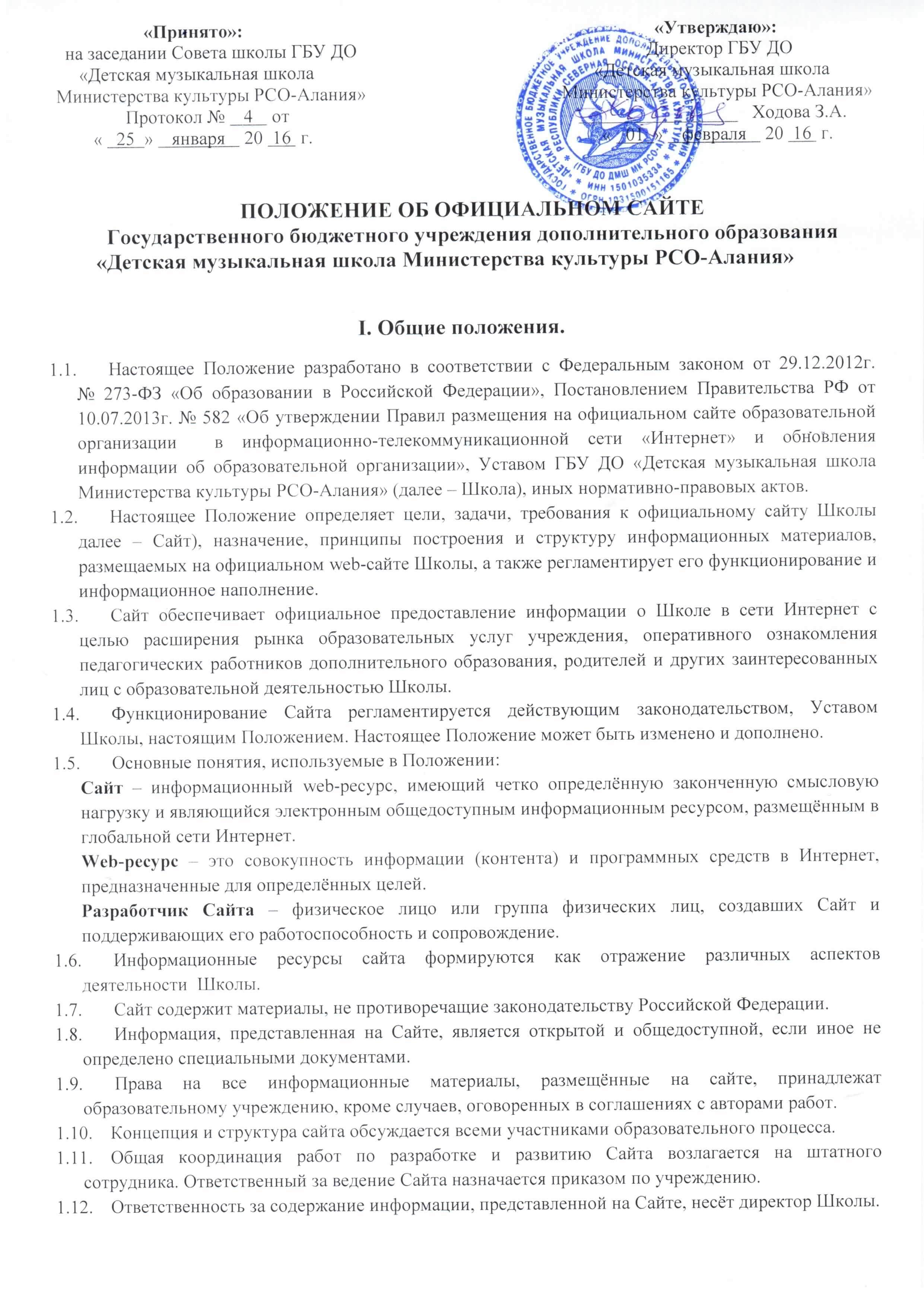 Финансирование создания и поддержки Сайта осуществляется за счёт финансовых средств Школы.Пользователем Сайта может быть любое лицо, имеющее технические возможности выхода в Интернет.II. Цели и задачи Сайта. Целями создания Сайта Школы являются:оперативное и объективное информирование общественности о его деятельности, включение его в единое образовательное информационное пространство;обеспечение открытости деятельности Школы;реализация прав граждан на доступ к открытой информации при соблюдении норм профессиональной этики педагогической деятельности и норм информационной безопасности;информирование общественности об образовательной, методической и творческой деятельности Школы, поступлении и расходовании материальных и финансовых средств, а также о результатах уставной деятельности Школы. Создание и функционирование Сайта Школы направлено на решение следующих задач:формирование целостного  позитивного имиджа образовательного учреждения;совершенствование информированности граждан о дополнительном образовании детей в сфере культуры и искусства;систематическое информирование участников образовательного процесса о качестве образовательных услуг в Школе;презентация  достижений учащихся и педагогического коллектива  Школы, его особенностей, истории развития, реализуемых образовательных программах;создание условий для взаимодействия участников образовательного процесса, социальных партнёров Школы;осуществление обмена педагогическим опытом;стимулирование творческой активности педагогов дополнительного образования детей, учащихся и родителей (законных представителей) учащихся.III. Структура Сайта. Информационный ресурс Сайта формируется в соответствии с деятельностью всех структурных подразделений Школы, педагогических работников дополнительного образования детей, учащихся, родителей, деловых партнёров и прочих заинтересованных лиц. Информационный ресурс Сайта является открытым и общедоступным. На Сайте Школы размещается следующая обязательная информация, регламентирующая деятельность образовательного учреждения:3.3.1. Общие сведения:полное наименование Школы в соответствии с Уставом, ее реквизиты;об учредителе (учредителях) Школы;о месте нахождения Школы;о режиме, графике работы;контактная информация для связи со Школой (телефоны, факс, адрес электронной почты, адрес сайта);о структуре и об органах управления Школой, в т.ч.:наименование структурных подразделений (органов управления);фамилии, имена, отчества и должности руководителей структурных подразделений;места нахождения структурных подразделений;адреса официальных сайтов в сети «Интернет» структурных подразделений (при наличии);адреса электронной почты структурных подразделений (при наличии);сведения о наличии положений о структурных подразделениях (об органах управления) с приложением копий указанных положений (при их наличии);об уровне образования;о формах обучения;о нормативном сроке обучения;об истории Школы (в т.ч. о дате создания, дате государственной регистрации Школы), традициях, достижениях;о языках образования;о руководителе Школы, его заместителях, в т.ч. об их контактных данных;о персональном составе педагогических работников с указанием занимаемой должности, преподаваемой дисциплины, уровня образования, квалификации, наличия ученой степени, ученого звания и опыта работы (общий стаж работы; стаж работы по специальности), данные о повышении квалификации и (или) профессиональной переподготовке (при наличии);о материально-техническом обеспечении Школы;иные сведения, размещаемые (публикуемые) по решению образовательной организации и (или) размещение (опубликование) которых является обязательным в соответствии с федеральными законами, нормативными правовыми актами Правительства РФ.3.3.2. Документы (копии, фотокопии):Устав Школы;лицензия на осуществление образовательной деятельности (с приложениями);свидетельство о государственной аккредитации (с приложениями), в т.ч. информация о сроке действия государственной аккредитации образовательной программы;утвержденный в установленном порядке план финансово-хозяйственной деятельности или бюджетная смета Школы;программа развития Школы;локальные нормативные акты, в т.ч.:правила приема обучающихся;режим занятий обучающихся;формы, периодичность и порядок текущего контроля успеваемости и промежуточной аттестации обучающихся;порядок и основания перевода, отчисления и восстановления обучающихся;порядок оформления возникновения, приостановления и прекращения отношений между образовательной организацией и обучающимися и (или) родителями (законными представителями) несовершеннолетних обучающихся;положение об органах управления Школой;порядок оказания платных образовательных услуг, включая образец договора об оказании платных образовательных услуг, документа об утверждении стоимости обучения по каждой образовательной программе;правила внутреннего распорядка обучающихся;правила внутреннего трудового распорядка;коллективный договор.3.3.3. Образовательная деятельность:реализуемые образовательные программы с указанием учебных предметов;численность обучающихся по реализуемым образовательным программам за счёт бюджетных ассигнований федерального бюджета, областного, муниципального и по договорам об образовании за счет средств физических и (или) юридических лиц;учебный план;описание образовательных программ;годовые календарные учебные графики;информация о государственной (итоговой) аттестации.3.3.4. Отчётность:поступление и расходование финансовых и материальных средств по итогам финансового года (с размещением отчета о финансово-хозяйственной деятельности образовательного учреждения);отчёт о результатах самообследования;предписания органов, осуществляющих государственный контроль (надзор) в сфере образования, отчеты об исполнении таких предписаний;отчёт о деятельности Школы за год, включающий в себя сведения об основных результатах деятельности Школы;отчёт о деятельности Школы в объеме сведений, представляемых в уполномоченный орган или его территориальный орган в соответствии с приказом Министерства финансов Российской Федерации от 21.07.2011г. № 86н «Об утверждении порядка предоставления информации государственным (муниципальным) учреждением, ее размещения на официальном сайте в сети Интернет и ведения указанного сайта» (ссылка на страницу образовательной организации на сайте www.bus.gov.ru).3.3.5. Информация для поступающих в Школу:правила приема в Школу;список необходимых для зачисления документов;информация о зачислении в школу.  На Сайте могут быть размещены другие информационные ресурсы:общая информация о Школе как государственном бюджетном образовательном  учреждении культуры дополнительного  образования детей;материалы об инновационной деятельности педагогического коллектива, опытах работы;материалы о персоналиях – руководителях, педагогических работниках, учащихся, деловых партнёрах и т. д. с переходом на их сайты;новости, объявления;внеурочная и досуговая деятельность Школы:участие в конкурсах, фестивалях, концертах;мероприятия;педагогическая мастерская:методические разработки педагогов;учебные материалы;тематические обзоры образовательных ресурсов;творчество обучающихся:рефераты, доклады, презентации;творческие работы;фотоальбом;информация о выпускниках;гостевая книга;другая информация об уставной деятельности Школы.  На Сайте Школы не допускается размещение противоправной информации и информации, не имеющей отношения к деятельности Школы и образованию, разжигающей межнациональную рознь, призывающей к насилию, не подлежащей свободному распространению в соответствии с законодательством Российской Федерации.IV. Редколлегия Сайта. Для обеспечения оформления и функционирования Сайта создается редколлегия, в состав которой могут входить:заместители директора  Школы по учебно-методической и воспитательной работе, специалист, курирующий вопросы информатизации учреждения;педагоги Школы; Заместитель директора Школы  или педагогический работник Школы, ответственный за информатизацию образовательного процесса, обеспечивает оперативный контроль качества выполнения всех видов работ с Сайтом Школы и соответствие их согласно п.3.3 настоящего Положения. Для административного регулирования редколлегия Сайта разрабатывает регламент работы с информационным ресурсом Сайта Школы (далее Регламент), в котором определяются:должностные лица, ответственные за подборку и предоставление соответствующей информации;перечень обязательно предоставляемой информации;формат предоставления информации;перечень должностных лиц, осуществляющих размещение информации. Регламент работы с Сайтом утверждается директором Школы. Руководство обеспечением функционирования Сайта и его программно-технической поддержкой возлагается на заместителя директора Школы  по воспитательной работе. Заместитель директора обеспечивает оперативный контроль качества выполнения всех видов работ с Сайтом и соответствие их Регламенту. Непосредственное выполнение технологических работ по обеспечению целостности и доступности Сайта, реализации правил разграничения доступа возлагается на администратора по работе с сайтом (далее – ответственный), который назначается директором Школы.V. Организация информационного наполнения и сопровождения Сайта. Члены редколлегии Сайта обеспечивают качественное выполнение всех видов работ, непосредственно связанных с разработкой и функционированием Сайта Школы согласно Регламенту. Ответственный за ведение Сайта осуществляет:размещение информационных материалов на Сайте Школы;оперативный контроль за размещенной на Сайте Школы информацией;консультирование членов Редколлегии о подготовке материалов, способах их размещения и требованиях к их оформлению;изменение структуры Сайта, по согласованию с директором Школы;программно-техническую поддержку, реализацию политики разграничения доступа и обеспечение безопасности информационных ресурсов. Информация на официальном Сайте Школы размещается на русском языке, а также может быть размещена на иностранных языках.VI. Ответственность. Ответственность за недостоверное, несвоевременное или некачественное предоставление информации (в т.ч. с грамматическими или синтаксическими ошибками) для размещения на Сайте несёт директор Школы.